Bosnia and HerzegovinaThe Czech Office for Standards, Metrology and Testing (ÚNMZ) was implementing development cooperation Project of the Czech Republic in Bosnia and Herzegovina named “Support of Capacities of the Institute for Standardisation of Bosnia and Herzegovina in the Area of Implementation of EUROCODES”.Ref.Project titleProject titleSupport of Capacities of the Institute for Standardisation of Bosnia and Herzegovina in the Area of Implementation of EUROCODESSupport of Capacities of the Institute for Standardisation of Bosnia and Herzegovina in the Area of Implementation of EUROCODESSupport of Capacities of the Institute for Standardisation of Bosnia and Herzegovina in the Area of Implementation of EUROCODESSupport of Capacities of the Institute for Standardisation of Bosnia and Herzegovina in the Area of Implementation of EUROCODESSupport of Capacities of the Institute for Standardisation of Bosnia and Herzegovina in the Area of Implementation of EUROCODESSupport of Capacities of the Institute for Standardisation of Bosnia and Herzegovina in the Area of Implementation of EUROCODESName of legal entityCountryTotal project budgetProportion carried out by legal entity (%)No of staff providedName of clientOrigin of fundingDates (start/end)Name of consortium members, if any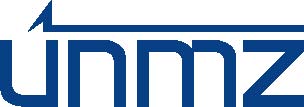 Bosnia and Herzegovina9 156 911 CZK100%20Institute for standardization of Bosnia and HerzegovinaDevelopment Aid of the Czech Republic  11/2014 - 06/2018-Detailed description of projectDetailed description of projectDetailed description of projectDetailed description of projectDetailed description of projectDetailed description of projectPredefined Project ObjectivesPredefined Project ObjectivesPredefined Project ObjectivesSummary of the ProjectThe project was focused on the support of capacities of the Institute for Standardisation of Bosnia and Herzegovina in the areas of implementation, translation, creation and preparation of national annexes of principles for the design of building structures – EUROCODES. EUROCODES are unified European normative documents for the design of building and civil engineering constructions in relation to stability and mechanical and fire resistance, namely with regard to various types of constructions, materials used, etc. With implementation of EUROCODES, Bosnia and Herzegovina (BaH) became one of the European countries with a unified procedure of the design of construction works and thus also resolve, to a certain extent, the current unsatisfactory state in the given area after the breakup of the former Yugoslavia when neither national regulations nor an integrated system of national normative documents exist.Implementation of EUROCODES in Bosnia and Herzegovina clarified procedures and conditions of the design of construction works for Czech and other European companies operating in the construction sector in this region, will repeal conflicting technical standards, and these companies will thus be able to carry out their entrepreneurial activities on the basis of the principles applicable in the EU, well known to them.Implementation of EUROCODES in Bosnia and Herzegovina will clearly increase the reliability of building structures carried out according to the principles nowadays applicable.Overall objectiveThe overall objective of the project was to contribute to an increase in safety and quality of construction works. At the present time, there is no integrated system of rules and standards for the design of structures in BaH, which was caused by the breakup of the former Yugoslavia. Implementation of the unified European rules and procedures – EUROCODES –not only resolve the existing situation, but also unify the procedures with the EU and clarify the situation for potential investors, the wide technical public and supervision bodies.OutcomeThe outcome was to create and implement the principles of the unified European procedure for the design of building structures in BaH. This outcome was achieved through the strengthening of capacities of the Institute for Standardisation of Bosnia and Herzegovina in the areas of implementation, translation, creation and preparation of national annexes of principles for the design of constructions – EUROCODES, which are the unified European normative documents for the design of building and civil engineering works in relation to mechanical resistance, stability and fire resistance, namely with regard to various types of structures and materials used, etc. The assumption is the acceptance of EUROCODES – the procedures of the design of structures by all institutions of BaH.Summary of the ProjectThe project was focused on the support of capacities of the Institute for Standardisation of Bosnia and Herzegovina in the areas of implementation, translation, creation and preparation of national annexes of principles for the design of building structures – EUROCODES. EUROCODES are unified European normative documents for the design of building and civil engineering constructions in relation to stability and mechanical and fire resistance, namely with regard to various types of constructions, materials used, etc. With implementation of EUROCODES, Bosnia and Herzegovina (BaH) became one of the European countries with a unified procedure of the design of construction works and thus also resolve, to a certain extent, the current unsatisfactory state in the given area after the breakup of the former Yugoslavia when neither national regulations nor an integrated system of national normative documents exist.Implementation of EUROCODES in Bosnia and Herzegovina clarified procedures and conditions of the design of construction works for Czech and other European companies operating in the construction sector in this region, will repeal conflicting technical standards, and these companies will thus be able to carry out their entrepreneurial activities on the basis of the principles applicable in the EU, well known to them.Implementation of EUROCODES in Bosnia and Herzegovina will clearly increase the reliability of building structures carried out according to the principles nowadays applicable.Overall objectiveThe overall objective of the project was to contribute to an increase in safety and quality of construction works. At the present time, there is no integrated system of rules and standards for the design of structures in BaH, which was caused by the breakup of the former Yugoslavia. Implementation of the unified European rules and procedures – EUROCODES –not only resolve the existing situation, but also unify the procedures with the EU and clarify the situation for potential investors, the wide technical public and supervision bodies.OutcomeThe outcome was to create and implement the principles of the unified European procedure for the design of building structures in BaH. This outcome was achieved through the strengthening of capacities of the Institute for Standardisation of Bosnia and Herzegovina in the areas of implementation, translation, creation and preparation of national annexes of principles for the design of constructions – EUROCODES, which are the unified European normative documents for the design of building and civil engineering works in relation to mechanical resistance, stability and fire resistance, namely with regard to various types of structures and materials used, etc. The assumption is the acceptance of EUROCODES – the procedures of the design of structures by all institutions of BaH.Summary of the ProjectThe project was focused on the support of capacities of the Institute for Standardisation of Bosnia and Herzegovina in the areas of implementation, translation, creation and preparation of national annexes of principles for the design of building structures – EUROCODES. EUROCODES are unified European normative documents for the design of building and civil engineering constructions in relation to stability and mechanical and fire resistance, namely with regard to various types of constructions, materials used, etc. With implementation of EUROCODES, Bosnia and Herzegovina (BaH) became one of the European countries with a unified procedure of the design of construction works and thus also resolve, to a certain extent, the current unsatisfactory state in the given area after the breakup of the former Yugoslavia when neither national regulations nor an integrated system of national normative documents exist.Implementation of EUROCODES in Bosnia and Herzegovina clarified procedures and conditions of the design of construction works for Czech and other European companies operating in the construction sector in this region, will repeal conflicting technical standards, and these companies will thus be able to carry out their entrepreneurial activities on the basis of the principles applicable in the EU, well known to them.Implementation of EUROCODES in Bosnia and Herzegovina will clearly increase the reliability of building structures carried out according to the principles nowadays applicable.Overall objectiveThe overall objective of the project was to contribute to an increase in safety and quality of construction works. At the present time, there is no integrated system of rules and standards for the design of structures in BaH, which was caused by the breakup of the former Yugoslavia. Implementation of the unified European rules and procedures – EUROCODES –not only resolve the existing situation, but also unify the procedures with the EU and clarify the situation for potential investors, the wide technical public and supervision bodies.OutcomeThe outcome was to create and implement the principles of the unified European procedure for the design of building structures in BaH. This outcome was achieved through the strengthening of capacities of the Institute for Standardisation of Bosnia and Herzegovina in the areas of implementation, translation, creation and preparation of national annexes of principles for the design of constructions – EUROCODES, which are the unified European normative documents for the design of building and civil engineering works in relation to mechanical resistance, stability and fire resistance, namely with regard to various types of structures and materials used, etc. The assumption is the acceptance of EUROCODES – the procedures of the design of structures by all institutions of BaH.Summary of the ProjectThe project was focused on the support of capacities of the Institute for Standardisation of Bosnia and Herzegovina in the areas of implementation, translation, creation and preparation of national annexes of principles for the design of building structures – EUROCODES. EUROCODES are unified European normative documents for the design of building and civil engineering constructions in relation to stability and mechanical and fire resistance, namely with regard to various types of constructions, materials used, etc. With implementation of EUROCODES, Bosnia and Herzegovina (BaH) became one of the European countries with a unified procedure of the design of construction works and thus also resolve, to a certain extent, the current unsatisfactory state in the given area after the breakup of the former Yugoslavia when neither national regulations nor an integrated system of national normative documents exist.Implementation of EUROCODES in Bosnia and Herzegovina clarified procedures and conditions of the design of construction works for Czech and other European companies operating in the construction sector in this region, will repeal conflicting technical standards, and these companies will thus be able to carry out their entrepreneurial activities on the basis of the principles applicable in the EU, well known to them.Implementation of EUROCODES in Bosnia and Herzegovina will clearly increase the reliability of building structures carried out according to the principles nowadays applicable.Overall objectiveThe overall objective of the project was to contribute to an increase in safety and quality of construction works. At the present time, there is no integrated system of rules and standards for the design of structures in BaH, which was caused by the breakup of the former Yugoslavia. Implementation of the unified European rules and procedures – EUROCODES –not only resolve the existing situation, but also unify the procedures with the EU and clarify the situation for potential investors, the wide technical public and supervision bodies.OutcomeThe outcome was to create and implement the principles of the unified European procedure for the design of building structures in BaH. This outcome was achieved through the strengthening of capacities of the Institute for Standardisation of Bosnia and Herzegovina in the areas of implementation, translation, creation and preparation of national annexes of principles for the design of constructions – EUROCODES, which are the unified European normative documents for the design of building and civil engineering works in relation to mechanical resistance, stability and fire resistance, namely with regard to various types of structures and materials used, etc. The assumption is the acceptance of EUROCODES – the procedures of the design of structures by all institutions of BaH.Summary of the ProjectThe project was focused on the support of capacities of the Institute for Standardisation of Bosnia and Herzegovina in the areas of implementation, translation, creation and preparation of national annexes of principles for the design of building structures – EUROCODES. EUROCODES are unified European normative documents for the design of building and civil engineering constructions in relation to stability and mechanical and fire resistance, namely with regard to various types of constructions, materials used, etc. With implementation of EUROCODES, Bosnia and Herzegovina (BaH) became one of the European countries with a unified procedure of the design of construction works and thus also resolve, to a certain extent, the current unsatisfactory state in the given area after the breakup of the former Yugoslavia when neither national regulations nor an integrated system of national normative documents exist.Implementation of EUROCODES in Bosnia and Herzegovina clarified procedures and conditions of the design of construction works for Czech and other European companies operating in the construction sector in this region, will repeal conflicting technical standards, and these companies will thus be able to carry out their entrepreneurial activities on the basis of the principles applicable in the EU, well known to them.Implementation of EUROCODES in Bosnia and Herzegovina will clearly increase the reliability of building structures carried out according to the principles nowadays applicable.Overall objectiveThe overall objective of the project was to contribute to an increase in safety and quality of construction works. At the present time, there is no integrated system of rules and standards for the design of structures in BaH, which was caused by the breakup of the former Yugoslavia. Implementation of the unified European rules and procedures – EUROCODES –not only resolve the existing situation, but also unify the procedures with the EU and clarify the situation for potential investors, the wide technical public and supervision bodies.OutcomeThe outcome was to create and implement the principles of the unified European procedure for the design of building structures in BaH. This outcome was achieved through the strengthening of capacities of the Institute for Standardisation of Bosnia and Herzegovina in the areas of implementation, translation, creation and preparation of national annexes of principles for the design of constructions – EUROCODES, which are the unified European normative documents for the design of building and civil engineering works in relation to mechanical resistance, stability and fire resistance, namely with regard to various types of structures and materials used, etc. The assumption is the acceptance of EUROCODES – the procedures of the design of structures by all institutions of BaH.Summary of the ProjectThe project was focused on the support of capacities of the Institute for Standardisation of Bosnia and Herzegovina in the areas of implementation, translation, creation and preparation of national annexes of principles for the design of building structures – EUROCODES. EUROCODES are unified European normative documents for the design of building and civil engineering constructions in relation to stability and mechanical and fire resistance, namely with regard to various types of constructions, materials used, etc. With implementation of EUROCODES, Bosnia and Herzegovina (BaH) became one of the European countries with a unified procedure of the design of construction works and thus also resolve, to a certain extent, the current unsatisfactory state in the given area after the breakup of the former Yugoslavia when neither national regulations nor an integrated system of national normative documents exist.Implementation of EUROCODES in Bosnia and Herzegovina clarified procedures and conditions of the design of construction works for Czech and other European companies operating in the construction sector in this region, will repeal conflicting technical standards, and these companies will thus be able to carry out their entrepreneurial activities on the basis of the principles applicable in the EU, well known to them.Implementation of EUROCODES in Bosnia and Herzegovina will clearly increase the reliability of building structures carried out according to the principles nowadays applicable.Overall objectiveThe overall objective of the project was to contribute to an increase in safety and quality of construction works. At the present time, there is no integrated system of rules and standards for the design of structures in BaH, which was caused by the breakup of the former Yugoslavia. Implementation of the unified European rules and procedures – EUROCODES –not only resolve the existing situation, but also unify the procedures with the EU and clarify the situation for potential investors, the wide technical public and supervision bodies.OutcomeThe outcome was to create and implement the principles of the unified European procedure for the design of building structures in BaH. This outcome was achieved through the strengthening of capacities of the Institute for Standardisation of Bosnia and Herzegovina in the areas of implementation, translation, creation and preparation of national annexes of principles for the design of constructions – EUROCODES, which are the unified European normative documents for the design of building and civil engineering works in relation to mechanical resistance, stability and fire resistance, namely with regard to various types of structures and materials used, etc. The assumption is the acceptance of EUROCODES – the procedures of the design of structures by all institutions of BaH.Methodology of the Technical Commission of BAS for EUROCODES – TranslationsAnalysis of the current state of the internal documentation and the system of BAS for the activity of the Technical CommissionFinalisation of documentation and rules for translations according to the EU practiceAdoption and publication of documentation within BAS and provision of appointment of cooperating expertsApplicable EUROCODES in One of the Official Languages of BaH – Basic PartsDesignation of a working TC of BAS, the structure and schedule of individual negotiationsProvision of translations into one of the languages of BaHApproval and publication of texts as standards of BaHApplicable Rules of Procedures for Creating National Annexes to EUROCODESAnalysis of the current state of documentation/rules of BAS for creating standardsFinalisation of the rules of BAS according to the EU practiceAdoption and publication of documentation within BAS and provision of appointment of cooperating expertsImplementation and Disclosure of National Annexes to Selected EUROCODESCreation of a structure for preparation of national annexesSelection of priority areas for the creation of national annexesAnalysis of the state of standards of BaH and their application to the creation of current national annexesCreation of selected national annexesPublication of national annexes within the standards of BaHCalibration of national parametersPurchase of data for the creation and calibration of national parametersFunctional Record-Keeping of the Process of Certification thanks to the Implemented SWAnalysis of the situation in the area of certification in BAS/BaH and creation of requirements for SWCreation and implementation of SW application into the system tools of BASFunctional Record-Keeping and Storing of TranslationsPurchase of HW equipmentInstallation of HW equipment and training of operatorsAn Increased Professional Capacity for the Staff of BAS and Other ExpertsTraining of experts of BAS and members of TC and other workmen involved, if anyImplementation of at least 6 professional and consultation stays of experts from the CR in BaHIncreased Awareness of EUROCODESSelection of an author/s of the publicationCreation of the publicationPublication – a book or on the InternetA seminar for the expert publicMethodology of the Technical Commission of BAS for EUROCODES – TranslationsAnalysis of the current state of the internal documentation and the system of BAS for the activity of the Technical CommissionFinalisation of documentation and rules for translations according to the EU practiceAdoption and publication of documentation within BAS and provision of appointment of cooperating expertsApplicable EUROCODES in One of the Official Languages of BaH – Basic PartsDesignation of a working TC of BAS, the structure and schedule of individual negotiationsProvision of translations into one of the languages of BaHApproval and publication of texts as standards of BaHApplicable Rules of Procedures for Creating National Annexes to EUROCODESAnalysis of the current state of documentation/rules of BAS for creating standardsFinalisation of the rules of BAS according to the EU practiceAdoption and publication of documentation within BAS and provision of appointment of cooperating expertsImplementation and Disclosure of National Annexes to Selected EUROCODESCreation of a structure for preparation of national annexesSelection of priority areas for the creation of national annexesAnalysis of the state of standards of BaH and their application to the creation of current national annexesCreation of selected national annexesPublication of national annexes within the standards of BaHCalibration of national parametersPurchase of data for the creation and calibration of national parametersFunctional Record-Keeping of the Process of Certification thanks to the Implemented SWAnalysis of the situation in the area of certification in BAS/BaH and creation of requirements for SWCreation and implementation of SW application into the system tools of BASFunctional Record-Keeping and Storing of TranslationsPurchase of HW equipmentInstallation of HW equipment and training of operatorsAn Increased Professional Capacity for the Staff of BAS and Other ExpertsTraining of experts of BAS and members of TC and other workmen involved, if anyImplementation of at least 6 professional and consultation stays of experts from the CR in BaHIncreased Awareness of EUROCODESSelection of an author/s of the publicationCreation of the publicationPublication – a book or on the InternetA seminar for the expert publicMethodology of the Technical Commission of BAS for EUROCODES – TranslationsAnalysis of the current state of the internal documentation and the system of BAS for the activity of the Technical CommissionFinalisation of documentation and rules for translations according to the EU practiceAdoption and publication of documentation within BAS and provision of appointment of cooperating expertsApplicable EUROCODES in One of the Official Languages of BaH – Basic PartsDesignation of a working TC of BAS, the structure and schedule of individual negotiationsProvision of translations into one of the languages of BaHApproval and publication of texts as standards of BaHApplicable Rules of Procedures for Creating National Annexes to EUROCODESAnalysis of the current state of documentation/rules of BAS for creating standardsFinalisation of the rules of BAS according to the EU practiceAdoption and publication of documentation within BAS and provision of appointment of cooperating expertsImplementation and Disclosure of National Annexes to Selected EUROCODESCreation of a structure for preparation of national annexesSelection of priority areas for the creation of national annexesAnalysis of the state of standards of BaH and their application to the creation of current national annexesCreation of selected national annexesPublication of national annexes within the standards of BaHCalibration of national parametersPurchase of data for the creation and calibration of national parametersFunctional Record-Keeping of the Process of Certification thanks to the Implemented SWAnalysis of the situation in the area of certification in BAS/BaH and creation of requirements for SWCreation and implementation of SW application into the system tools of BASFunctional Record-Keeping and Storing of TranslationsPurchase of HW equipmentInstallation of HW equipment and training of operatorsAn Increased Professional Capacity for the Staff of BAS and Other ExpertsTraining of experts of BAS and members of TC and other workmen involved, if anyImplementation of at least 6 professional and consultation stays of experts from the CR in BaHIncreased Awareness of EUROCODESSelection of an author/s of the publicationCreation of the publicationPublication – a book or on the InternetA seminar for the expert public